Degree Plan for M.Sc. in Computer Sciences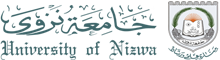 Master of Science in Computer Science(Networks – Software Engineering – Data Science – Multimedia Processing)CollegeArts & SciencesStudy ModeCourses and Thesis Enrollment StatusFull Time or Part TimeProgram LengthFull time: Two years  or Part time: Three yearsTeaching LanguageEnglishProgram DescriptionThe program consists of 30 credit hours of course work, which includes 24 credit hours of major requirements and 6 credit hours for thesis.The student shall complete all the major requirements as they are described in the study plan with a minimum CGPA of 3.0.Admission RequirementsHolds a B.Sc. degree in any relevant Science, Engineering, or Information Systems major from The University of Nizwa or other accredited institution.Has a minimum grade point average of 2.5 from 4.0 using the University of Nizwa Points Scale.English proficiencyMust pass the Test of English as a Foreign Language (TOEFL) with a minimum score of 530 (paper-based) or 71 (Internet-based) or IELTS 6.Selection CriteriaA number of factors are carefully considered in the committee’s review of each applicant’s qualifications. The review can be a written test or an interview.Fee150 O.R. for every credit hour. Total 4500 O.R.Initial Campus, Birkat Al Mouz: P.O.Box33,PC:616 Tel: 25446234 – 25446212 fax :25446338Initial Campus, Birkat Al Mouz: P.O.Box33,PC:616 Tel: 25446234 – 25446212 fax :25446338 	 	Total No. of Credits for this degree plan = 30   	 	Total No. of Credits for this degree plan = 30   	 	Total No. of Credits for this degree plan = 30   	 	Total No. of Credits for this degree plan = 30  Course code Course Title No. of Credits Prerequisites Department Requirements = 9 Credits Department Requirements = 9 Credits Department Requirements = 9 Credits Department Requirements = 9 Credits COMP601 Advanced Algorithm Design and Analysis 3 COMP602 Theory of Computation 3 COMP603/L Computer Simulation and Modeling 3 Thesis  Requirements = 6 Credits Thesis  Requirements = 6 Credits Thesis  Requirements = 6 Credits Thesis  Requirements = 6 Credits COMP699 Master Thesis 6  after 18 Credits Electives = 15 Credits NOTE: Students can choose any FIVE of the following courses but at least THREE must belong to the same track Electives = 15 Credits NOTE: Students can choose any FIVE of the following courses but at least THREE must belong to the same track Electives = 15 Credits NOTE: Students can choose any FIVE of the following courses but at least THREE must belong to the same track Electives = 15 Credits NOTE: Students can choose any FIVE of the following courses but at least THREE must belong to the same track Track 1 – Data Science  Track 1 – Data Science  Track 1 – Data Science  Track 1 – Data Science  COMP611/L Data Mining and Warehousing 3 COMP601 COMP612/L Data Science Essentials 3 COMP613/L Advanced Database Systems 3 COMP614/L Big Data Fundamentals 3 COMP619 Emerging Trends in Data Science 3 COMP612 Track 2 – Networks  Track 2 – Networks  Track 2 – Networks  Track 2 – Networks  COMP621/L Advanced Computer Networks  3 COMP622/L Wireless Networks 3 COMP621 COMP623 Grids and Clouds 3 COMP621 COMP624 Cryptography and Network Security 3 COMP629 Emerging Trends in Networking 3 COMP621 Track 3 – Multimedia  Processing  Track 3 – Multimedia  Processing  Track 3 – Multimedia  Processing  Track 3 – Multimedia  Processing  COMP631/L Advanced Digital Image Processing 3 COMP632 Multimedia Security 3 COMP631 COMP633/L Computer Vision and Pattern Recognition 3 COMP631 COMP634/L Soft Computing 3 COMP601 COMP639 Emerging Trends in Multimedia Processing 3 Track 4 – Software  Engineering Track 4 – Software  Engineering Track 4 – Software  Engineering Track 4 – Software  Engineering COMP641 Advanced Software Engineering 3 COMP642 Software Testing and Maintenance 3 COMP641 COMP643 Software Project Management 3 COMP641 COMP644 Software Metrics 3 COMP641 COMP649 Emerging Trends in  Software Engineering 3 COMP641 The following is an additional elective independent of tracks and open to all The following is an additional elective independent of tracks and open to all The following is an additional elective independent of tracks and open to all The following is an additional elective independent of tracks and open to all COMP698 Recent advances in Computer Science 3 Section Approval 